№ п/пПредметТема  урокаКонтроль выполнения заданийЭлектронный адрес1Русский язык Повторение. Пунктуация.Упр.640  задание 1 (1-2 предложения) (Фото работы прислать на эл.почту)klass72020rlass@yandex.ru  2АлгебраРешение  систем линейных уравнений способом сложения.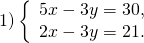 Ищем наибольший общий делитель коэффициентов при каждой из переменных (коэффициенты берем со знаком «+»).Наименьшее общее кратное коэффициентов при x — НОК(5;2)=10, при y — НОК(3;3)=3.Проще работать с y, поскольку для получения перед y противоположных чисел достаточно умножить любое из уравнений на -1. Проще умножить на -1 второе уравнение системы (в этом случае после сложения уравнений коэффициент при x — положительное число).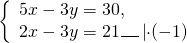 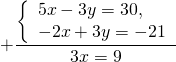 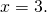 Теперь подставим x=3 в любое из уравнений системы, например, во второе: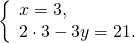 Решаем это уравнение:6-3y=21-3y=21-6-3y=15y= -5.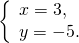 Ответ записываем в круглых скобках через точку с запятой в алфавитном порядке.Ответ: (3; -5).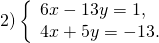 НОК(6; 4)=12, НОК(13; 5)=65. Проще работать с коэффициентами перед x.Чтобы получить перед иксами противоположные числа, первую систему умножим на -2, вторую — на 3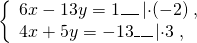 и сложим почленно левые и правые части уравнений: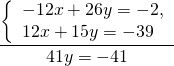 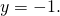 Подставляем y= -1 в первое уравнение системы и находим x: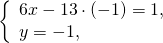 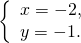 Ответ: (-2; -1).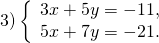 НОК(3; 5)=15, НОК(5; 7)=35. Проще получить противоположные числа перед x.Для этого умножим первое уравнение системы на 5, второе — на -3: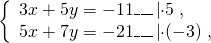 и сложим почленное левые и правые части полученных уравнений: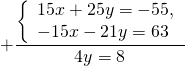 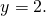 Подставляем y=2 в первое уравнение системы и находим x: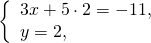 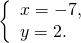 Ответ: (-7; 2).По образцу решить систему, фото решения отправить на электронную почту klass72020rlass@yandex.ru  3ГеометрияПризнаки параллельности прямыхhttps://interneturok.ru/lesson/geometry/7-klass/parallelnye-pryamye/priznaki-parallelnosti-pryamyh?konspekt=По учебнику повторить понятие параллельных прямых, признаки параллельности прямых klass72020rlass@yandex.ru  4Английский язык Тема: «Твой город это культурный центр?»стр.184-185 упр. 1(1) читать и переводить. https://eng4school.ru/ https://www.youtube.com/Выполнить упр.1 (1) стр.184 -185, фото прислать учителю.klass72020klass@yandex.ru5Биология Развитие животного мира.  https://yandex.ru/search/?lr=11053&clid=2337553-52&win=376&text=видеоурокРазвитие%20животного%20мира           Гл.13 стр268-272.ответить на вопросы. Дать определение наследственности и изменчивости.      klass72020rlass@yandex.ru  6Технология Итоговая контрольная работа. Защита проекта.   .(Фото работы прислать на эл.почтуklass72020rlass@yandex.ru  